Состав группы федеральной инновационной площадки «Педагогика сотворчества учителя и ученика в достижении и оценке образовательных результатов» МАОУ СОШ №4 им. И.С. Черных г. Томска 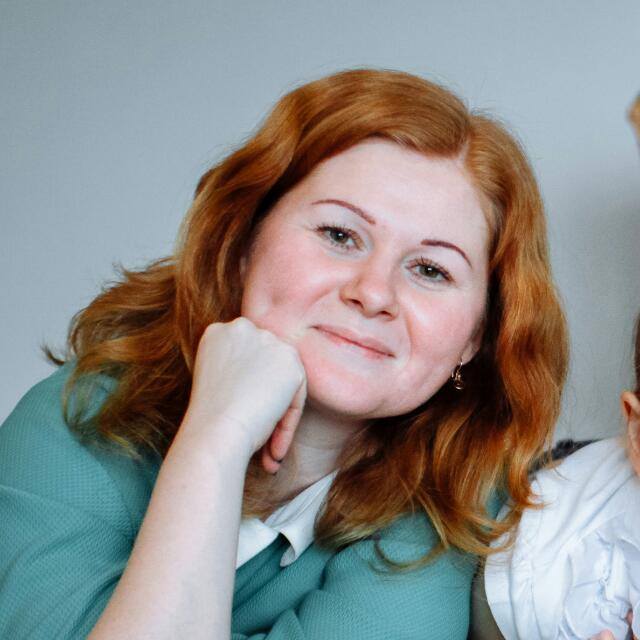 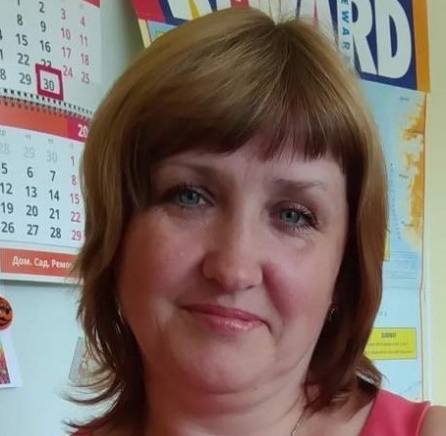 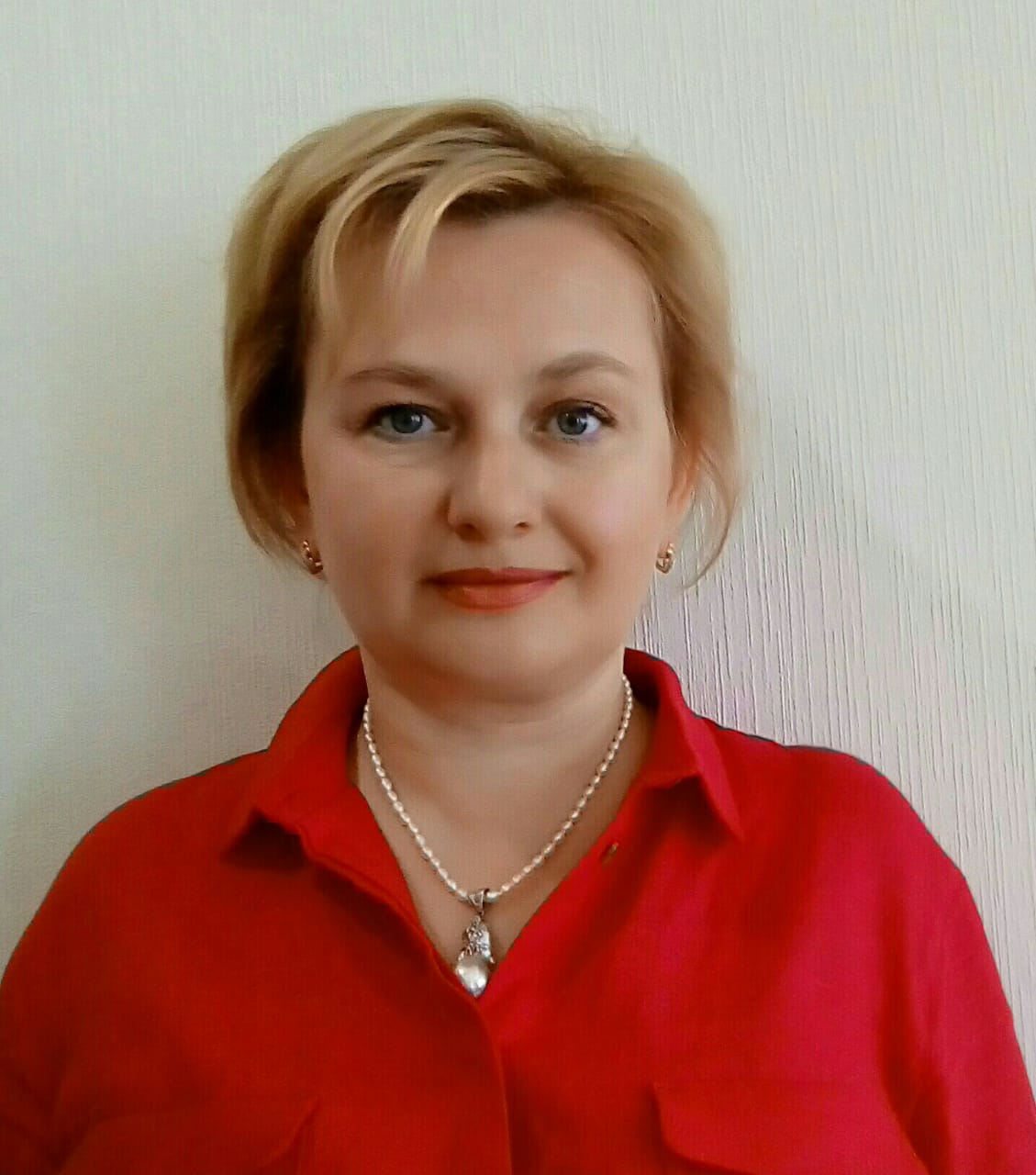 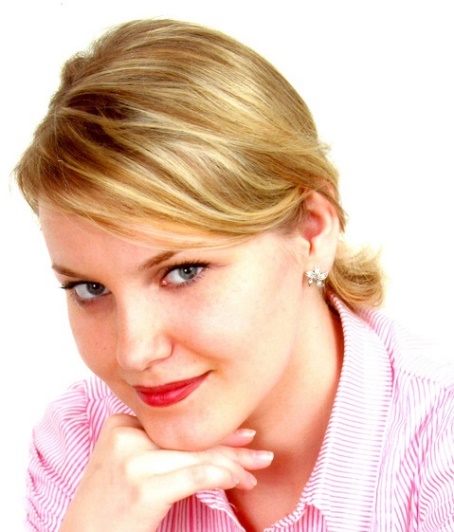 СобытияСеминар №119 октября 2017 годТема: Современный урок иностранного языка в контексте педагогики сотворчества.Программа семинара10.00 Открытие семинара: Гришаева Марина Анатольевна, уч-ль англ.яз, рук-ль МО ИЯ10.10  Мастер – класс «Формирование УУД посредством иностранного языка»: Гришаева Марина Анатольевна, уч-ль англ.яз, Филиппова Елена Викторовна, уч-ль англ. яз. зав. каф. ГЛЦ10.40 Открытый урок  по английскому языку в 5 м классе «Family stories» Курочкина Алёна Игоревна, уч-ль англ.яз.10.40 Открытый урок  по французскому языку в 5 классе «Моя школа» Ворожбицкая Анна Валентиновна, уч-ль франц.яз11.30 Мастер-класс по  вне урочной деятельности «как разучить песню на французском…» Иванова Наталия Александровна, уч-ль франц.яз12.00  Подведение итогов. Проектное задание №1 Ноябрь-декабрь 2017 годАналитическая справка «Педагогическая эффективность стилей общения». Статья размещена на сайте ТОИПКРО. Проектное задание №2 15.02.2018 годСтатья Курочкиной А.И.: « Рефлексивный полилог, как средство для достижения высоких результатов в рамках педагогики сотворчества».Статья Филиппова Е.В.: «Позициональная дискуссия, как один из эффективных рефлексивных методов обучения иностранному языку».Статья Гришаева М.В.: «Образно – символическая рефлексия как одна из эффективных форм педагогики сотворчества»Статья Искрижицкая А.В.: «Композиция поля задач и проблем» как одна из сотворческих форм организации коллективной деятельности.Все статьи размещены на сайте ТОИПКРО Семинар №220 марта 2018 годТема: Современный урок иностранного языка и педагогический стиль учителя. Сотворческие образовательные технологии.Программа семинара9.00 Открытие семинара: Гришаева Марина Анатольевна, уч-ль англ.яз, рук-ль МО ИЯ.9.10  Мастер – класс «Основные подходы к организации современного урока»: »: Гришаева Марина Анатольевна, уч-ль англ.яз, Филиппова Елена Викторовна, уч-ль англ.яз., зав.каф.ГЛЦ9.30 Мастер-класс «Композиция поля задач и проблем» Искрижицкая Арина Викторовна, уч-ль англ.яз.9.50 Открытый урок  по английскому языку в 5 классе «Международная дружба»  Курочкина Алёна Игоревна, уч-ль англ.яз.10.40 Открытый урок  по английскому языку в 6 классе «Здоровый образ жизни» Швыдкова Елена Анатольевна, уч-ль англ.яз.11.20  Подведение итоговПроектное задание №3 15.05.2018 годКонстатирущие замеры исследования педагогов Филипповой Е.В., Гришаевой М.А., Курочкиной А.И., Искрижицкой А.В.. Результаты исследований размещены на сайте ТОИПКРО. Проектное задание №4 20.04.2018 годАналитическая справка по результатам проведения рефлексивного семинара МАОУ СОШ №4 им. И.С. Черных.